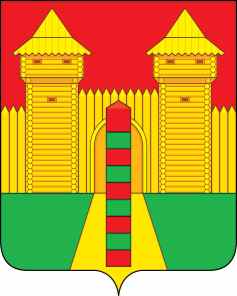 АДМИНИСТРАЦИЯ  МУНИЦИПАЛЬНОГО  ОБРАЗОВАНИЯ «ШУМЯЧСКИЙ  РАЙОН» СМОЛЕНСКОЙ  ОБЛАСТИРАСПОРЯЖЕНИЕот 12.05.2021г. № 172-р        п. ШумячиВ целях сохранения, развития и пропаганды самодеятельного художественного творчества, популяризации лучших традиций и обычаев, укрепления межнационального мира и согласия:1. Провести 12 июня 2021 года в п. Шумячи XXIII Международный фестиваль самодеятельного художественного творчества «Порубежье».2. Возложить ответственность за организацию и проведение  XXIII Международного фестиваля самодеятельного художественного творчества «Порубежье» на Отдел по культуре и спорту Администрации муниципального образования «Шумячский район» Смоленской области (Т.Г.Семенова).Глава муниципального образования                                                                       «Шумячский район» Смоленской области                                               А.Н. ВасильевО проведении XXIII  Международного фестиваля  самодеятельного художественного творчества «Порубежье».